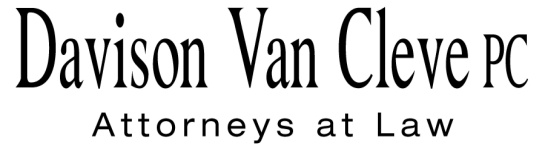 TEL (503) 241-7242     ●     FAX (503) 241-8160     ●     mail@dvclaw.com333 S.W. July 16, 2014Via Email and Federal ExpressMr. Steven V. KingActing Executive DirectorWashington Utilities & Transportation Commission1300 S. Evergreen Pk. Dr. S.W.P. O. Box 47250Olympia, WA  98504-7250                        Re: 	WUTC v. Avista Corporation 	Avista’s 2014 General Rate Case	Docket Nos. UE-140188 / UG-140189 (consolidated)Dear Mr. King:		Enclosed for filing in the above-referenced dockets, please find the original and seven (7) copies of the Protective Order Signatory Page for Jesse E. Cowell on behalf of the Industrial Customers of Northwest Utilities.		Thank you for your assistance.  If you have any questions, please do not hesitate to contact our office.						Sincerely,						/s/ Jesse O. Gorsuch						Jesse O. GorsuchEnclosurescc:	Service ListCERTIFICATE OF SERVICEI hereby certify that I have this day served the foregoing Protective Order Signatory Page upon all parties in this proceeding by sending a copy via electronic mail and by mailing a copy via First Class U.S. Mail, postage prepaid, to the following parties at the following addresses.DATED this 16th day of July, 2014.Davison Van Cleve, P.C.	/s/ Jesse O. GorsuchJesse O. GorsuchDavid. J. Meyer                                                        Kelly O. NorwoodAvista Corporation PO Box 3727
Spokane, WA 99220-3727
david.meyer@avistacorp.comkelly.norwood@avistacorp.comDonald T. TrotterWashington Utilities & Transportation CommissionP.O. Box 40128Olympia,WA 98504-0128dtrotter@utc.wa.govSimon ffitchLisa GafkenOffice Of The Attorney GeneralPublic Counsel Section800 Fifth Avenue, Suite 2000Seattle, WA 98104-3188Simonf@atg.wa.govLisa.Gafken@atg.wa.govEd FinkleaNorthwest Industrial Gas Users326 Fifth StreetLake Oswego, OR 97034efinklea@nwigu.orgBrett P. ShearerWashington Utilities & Transportation Commission1400 S. Evergreen Park Drive S.W.Olympia, WA 98504bshearer@utc.wa.govTommy A. BrooksChad M. StokesCable Huston 1001 SW 5th Avenue, Suite 2000Portland, OR 97204-1136tbrooks@cablehuston.comcstokes@cablehuston.comRonald L. RosemanAttorney2011 14th Ave. EastSeattle, WA 98112ronaldroseman@comcast.netCharles EberdtThe Energy Project3406 Redwood Ave.Bellingham, WA 98225Chuck_Eberdt@oppco.org(via e-mail only)